Број: V-67/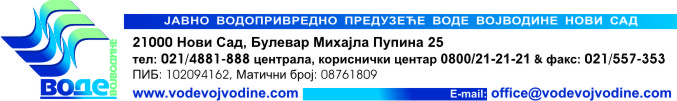 Датум: У Г О В О РО ЗАКУПУ ВОДНОГ ЗЕМЉИШТА У ЈАВНОЈ СВОЈИНИ НА ТЕРИТОРИЈИ АП ВОЈВОДИНЕзакључен дана _____________ између:Јавног водопривредног предузећа „Воде Војводине“ Нови Сад, Булевар Михајла Пупина бр. 25, МБ: 08761809, ПИБ: 102094162, које заступа директор Срђан Кружевић (у даљем тексту: Закуподавац)и___________________, _________________, МБ: __________, ПИБ: __________, рачун бр. _____________, које заступа ____________________ (у даљем тексту: Закупац).Уводне напоменеЧлан 1.Уговорне стране сагласно констатују:да је водно земљиште које је предмет овог уговора добро од општег интереса у јавној својини на територији Аутономне покрајине Војводине и да истим земљиштем управља Закуподавац;да се овај уговор закључује у складу са чланом 10а Закона о водама („Сл. гласник РС“, бр. 30/10, 93/12, 101/16, 95/18 и 95/18 - др. закон), на основу спроведеног поступка прикупљања писаних понуда и Решења о давању у закуп водног земљишта  које  је  донео  Закуподавац бр. V-67/______ од __________, ради закупа водног земљишта за постављање мањег монтажног објекта привременог карактера за обављање делатности (киоск, тезга, покретни мобилијар и слично);да се водно земљиште које је предмет овог уговора може користити искључиво за постављање монтажног објекта из тачке 2) овог члана, у складу са Одлуком о покретању поступка давања у закуп водног земљишта у својини Аутономне покрајине Војводине бр. V-67/______ од __________;да се овим уговором уређују међусобна права и обавезе уговорних страна у вези са давањем у закуп водног земљишта на територији Аутономне покрајине Војводине за __________ (у даљем тексту: водно земљиште).Предмет уговораЧлан 2.Закуподавац даје Закупцу у закуп водно земљиште, и то Јединицу закупа (ЈЗ) под редним бр. ___, која се налази на десној обали Тисе, површине ______ м2, на делу кат. парц. бр. 54 к.о. Сента, општина Сента.Права и обавезеЧлан 3.		Закупац се обавезује да водно земљиште које је предмет  овог  уговора  користи  наменски за постављање мањег монтажног објекта привременог карактера за обављање делатности (киоск, тезга, покретни мобилијар и слично).Закупац не може давати у подзакуп или на коришћење водно земљиште које је предмет овог уговора другом лицу.Члан 4.Закупац се обавезује:да пре постављања монтажног објекта који је предмет овог уговора од надлежног органа локалне самоуправе прибави одобрење за постављање објекта, односно потврду да за постављање објекта није потребно прибављати акт надлежног органа; да водно земљиште користи у складу са Законом о водама, нарочито чланом 133. овог закона;да својим радњама не угрожава водне објекте, не утиче негативно на обављање водне делатности нити угрожава јавни интерес у обављању те делатности;да омогући, ради обављања радова у складу са законом, приступ водном земљишту Закуподавцу, односно лицима овлашћеним од стране Закуподавца;да омогући, ради контроле начина коришћења водног земљишта, Закуподавцу или лицу овлашћеном од стране Закуподавца, приступ водном земљишту из члана 2. овог уговора;да плати закупнину и депозит за коришћење водног земљишта на начин предвиђен овим уговором.Члан 5.		У току коришћења водног земљишта које је предмет овог уговора Закупац се обавезује да својим поступцима и радњама неће угрозити или довести у питање редовно обављање водне делатности, нити угрозити јавни интерес у обављању те делатности,  да неће угрожавати водне објекте и спровођење одбране од поплава, као и да ће водно земљиште користити са пажњом доброг привредника, односно домаћина.Члан 6.		Закупац се обавезује да ће евентуалну штету коју проузрокује при коришћењу водног земљишта отклонити о свом трошку, према упутству Закуподавца или надлежног органа.		Уколико Закупац не отклони штету из става 1. овог члана, уговорне стране су сагласне да штету може отклонити Закуподавац о трошку Закупца.		Закупац одговара за штету коју претрпи треће лице услед неиспуњења обавеза предвиђених овим уговором.Члан 7.		Закупац је дужан да поред лица из члана 4. овог уговора, омогући и другим лицима несметан пролаз преко водног земљишта.Члан 8.		Закуподавац не сноси одговорност за штету коју Закупац евентуално претрпи на предметном земљишту у случају наиласка великих вода, неодговарајућег водног режима или на било који други начин без кривице Закуподавца.Члан 9.Уговорна страна која није у могућности да изврши своје обавезе из разлога више силе дужна је да о томе одмах обавести другу уговорну страну.ЗакупнинаЧлан 10.Закупац се обавезује да закупнину за коришћење водног земљишта за 2023. годину у износу од ______ динара плати једнократно, у року од 15 дана од дана закључења овог уговора.Закупнина за наредне године у износу од _________ динара плаћа се до 31. марта за текућу годину.	Закупнина се уплаћује на рачун Закуподавца бр. 325-9500500310788-02, са позивом на бр. _______________.Уговорне стране су сагласне да се висина закупнине може мењати сваке треће године, у складу са растом тржишне висине закупнине.У случају да дође до раста тржишне висине закупнине, уговорне стране ће закључити анекс уговора ради измене висине закупнине.Депозит уплаћен пре почетка поступка прикупљања писаних понуда урачунава се у износ закупнине.Обезбеђење извршења обавезаЧлан 11.Закупац се обавезује да ради обезбеђења благовременог измирења закупнине и осталих уговорних обавеза уплати депозит у висини годишње закупнине у износу од _______ динара. Рок за уплату депозита из става 1. овог члана је 30 дана од дана закључења овог уговора.Уколико Закуподавац реализује наплату закупнине из депозита, закупац је дужан да у року од месец дана од ове наплате, изврши поновну уплату депозита у висини годишње закупнине за последњу годину закупа.Депозит се уплаћује на рачун Закуподавца бр. 325-9500500310790-93, са позивом на бр. ______________.Рок важења уговораЧлан 12.	Овај уговор се закључује на одређено време, за период од 5 година, почев од  _________ године до __________ године. Престанак важења уговораЧлан 13.Овај уговор престаје да важи протеком периода на који је закључен, односно испуњењем свих уговорних обавеза.Члан 14.Закуподавац може раскинути овај уговор и пре истека уговореног рока уколико:Закупац не плати закупнину и депозит на уговорени начин;Закупац водно земљиште не користи за намену утврђену овим уговором;Закупац водно земљиште изда у подзакуп;Закупац не исходује потребна одобрења, односно, сагласности у складу са законом;у случају неизвршавања других уговорних обавеза;у случају настанка потребе за обављањем послова од општег интереса на предметном водном земљишту, у складу са Законом о водама.У случају из става 1. овог члана Закупац нема право на повраћај плаћене закупнине и евентуалну накнаду штете за уложена средства, осим у случају из става 1. тачка 6) овог члана.Члан 15.Закупац је дужан да у року од три месеца након престанка важења, односно након раскида уговора, о свом трошку уклони са водног земљишта монтажни објекат из члана 3. овог уговора, без права на накнаду за учињена улагања и да предметно водно земљиште, доведено у првобитно стање преда у посед Закуподавцу.Члан 16.Сви трошкови који произилазе из закупа водног земљишта (порез, накнаде и други трошкови), падају на терет Закупца.Завршне одредбеЧлан 17.Сва обавештења у вези извршавања обавеза из овог уговора треба слати препорученом поштом на адресу уговорних страна из овог уговора.О промени адресе свака уговорна страна обавестиће другу уговорну страну у року од пет дана од настале промене.Члан 18.Саставни део овог уговора је Решење о давању у закуп водног земљишта из члана 1. тачка 2) овог уговора. Члан 19.Сва спорна питања до којих може доћи у примени овог уговора, уговорне стране ће покушати да реше споразумно, а уколико у томе не успеју спор ће решити стварно и месно надлежан суд.Члан 20.Овај уговор сачињен је у четири истоветна примерка од којих свака уговорна страна задржава по два примерка.                  ЗакупацЗакуподавацДиректорСрђан Кружевић